El Género Lírico (parte II) y figuras literarias más comunesPara recordar: La expresión de las emociones y sentimientos del ser humano enfrentado al mundo que lo rodea es la materia elemental desde donde surge la poesía. Ésta, en sus orígenes, se caracterizó por un carácter ritual, sagrado y era concebida junto con la música. A través del tiempo, ha adquirido diversas características, tanto formales como el uso del verso que le es característico, como las figuras y rimas que permiten distinguirla de los demás géneros (estas últimas nos recuerdan su origen musical). Dentro del género Lírico, encontramos la más acabada expresión del lenguaje en sí mismo; arte donde a través del poder del lenguaje se pretende representar la experiencia íntima del hombre y de la mujer. 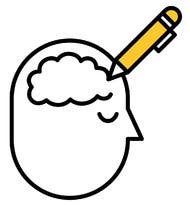 Existen estructuras líricas que se han repetido a lo largo de la historia. Cada una contempla cierta organización métrica o temática. La rima es el recurso métrico según el que se produce igualdad o semejanza de sonido en las sílabas finales de los versos. Existen diferentes tipos: Ejercicio práctico: Reconozca los elementos esenciales del género lírico y al menos tres figuras literarias en los textos propuestos. Recuerde que el contenido de esta guía como el de la guía anterior, será evaluado en la última semana del mes correspondiente a la semana evaluaciones.Dentro de la riqueza en el uso del lenguaje poético, se reconocen una serie de figuras literarias, estas se definen como artificios de lenguaje donde no interesa el uso práctico y económico del lenguaje, sino que se busca un estilo, una estética, un embellecimiento de la forma. El género lírico (figuras literarias o retóricas) – 09 Noviembre 2020El género lírico (figuras literarias o retóricas) – 09 Noviembre 2020El género lírico (figuras literarias o retóricas) – 09 Noviembre 2020Objetivo de Aprendizaje: OA 12: Aplicar flexiblemente y creativamente las habilidades de escritura adquiridas en clases como medio de expresión personal y cuando se enfrentan a nuevos géneros, investigando las características del género antes de escribir y adecuando el texto a los propósitos de escritura y a la situación.Objetivo de Aprendizaje: OA 12: Aplicar flexiblemente y creativamente las habilidades de escritura adquiridas en clases como medio de expresión personal y cuando se enfrentan a nuevos géneros, investigando las características del género antes de escribir y adecuando el texto a los propósitos de escritura y a la situación.Objetivo de Aprendizaje: OA 12: Aplicar flexiblemente y creativamente las habilidades de escritura adquiridas en clases como medio de expresión personal y cuando se enfrentan a nuevos géneros, investigando las características del género antes de escribir y adecuando el texto a los propósitos de escritura y a la situación.Nombre Estudiante: Nombre Estudiante: Curso: 2º Medio D – E – FRecuerda quedarte en casa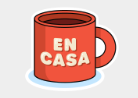 Resuelva sus dudas escribiendo un mail a: eparra@sanfernandocollege.clNo olvide incorporar su nombre, curso y nº de guía correspondiente.Atte. Profe Eric Parra M.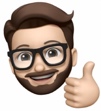 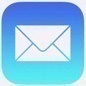 Trabaje con ánimo y optimismo#QuédateEnCasa@profesorericResuelva sus dudas escribiendo un mail a: eparra@sanfernandocollege.clNo olvide incorporar su nombre, curso y nº de guía correspondiente.Atte. Profe Eric Parra M.Trabaje con ánimo y optimismo#QuédateEnCasa@profesorericSoneto: Es una de las formas líricas más comunes y a la vez una de las más exactas y complejas de elaborar. Se compone en total de 14 versos, cada uno de 11 sílabas métricas (llamados por ende versos endecasílabos). Junto a ello se compone de 4 estrofas, las dos primera son cuartetos (es decir de cuatro versos cada una) y las dos últimas son dos tercetos (tres versos cada una). Ejemplo: Hermano sol, cuando te plazca, vamos a colocar la tarde donde quieras.
Tiene la milpa edad para que hicieras con puñados de luz sonoros tramos. Si en la última piedra sentamos Verás cómo caminan las hileras
Y las hormigas de tu luz raserasMoverán prodigiosos miligramos. Se fue haciendo la tarde con las flores silvestres. Y unos cuantos resplandores sacaron de la luz el tiempo oscuro. Que acomodó el silencio; con las manos encendimos la estrella y como hermanos Caminamos detrás de un hondo suspiro. Carlos Pellicer, Hermano Sol.Oda: Es un tipo de composición que se caracteriza por expresar alabanza, entusiasmo, admiración. Utiliza un lenguaje solemne, un tema variado, y en ella el hablante lírico llevado por su exaltación eleva su voz para cantar a un tú, que puede ser un objeto, cosa o idea. Generalmente es acompañada de música o baile.Ejemplo: (...) El diccionario,
viejo y pesado, con su chaquetón de pellejo gastado,
se quedó silencioso
sin mostrar sus probetas
Pero un día,
después de haberlo usado
y deshusado,
después
de declararlo
inútil y anacrónico camello, cuando por largos meses, sin protesta, me sirvió de sillón
y de almohada
se rebeló y plantándose en mi puerta creció, movió sus hojas
y sus nidos,
movió la elevación del follaje:
árbol
era,
natural,
generoso
manzano, manzanar, manzanero(...) Pablo Neruda, Oda al diccionario.Elegía: Poema de tono nostálgico, su contenido está determinado por una melancolía constante que está dada por una evocación dolorosa de un bien perdido o por la muerte o pérdida de un ser amado.Ejemplo: Yo quiero ser llorando el hortelano De la tierra que ocupas y estercolas, Compañero del alma, tan temprano.Alimentando lluvias, caracolas,
Y órganos mi dolor sin instrumento A las desalentadas amapolas. Un manotazo duro, un golpe helado Un hachazo invisible y homicida,
Un empujón rival te ha derribado.No hay extensión más grande que mi herida Lloro mi desventura y sus conjuntos
Y siento más tu muerte que mi vida (...)Miguel Hernández, Elegía por la muerte de Ramón Sijé.Égloga: Es una composición poética de tipo pastoril que se caracteriza por una idealización de la naturaleza y la vida en ambientes bucólicos. Ejemplo: ¡Oh más dura que mármol a mis quejas, Y al encendido fuego en que me quemo más helada que nieve, Galatea!
Estoy muriendo, y aun la vida temo; Témola con razón, pues tú me dejas; Que no hay, sin ti, el vivir para qué sea. Salicio.Rima consonate: Los sonidos son iguales en vocales y consonantes.“Mi patria es dulce por fuera, y muy amarga por dentro; mi patria es dulce por fuera, con su verde primavera, con su verde primavera,
y un sol de hiel en el centro.”
Mi patria es dulce por fuera, Nicolás Guillén. Rima asonante: cuando solo las vocales son de igual sonido. “(...) una presencia como un canto súbito Como el viento cantando en el incendio una mirada que sostiene en vilo
al mundo con sus mares y montes”.La rima libre o rima blanca, es como se denomina a aquellas rimas o versos que contrario a su nombre no “contienen rima”, por lo que no pertenecen a las rimas asonantes ni a las rimas consonantes.

La lluvia está aquí
siempre causa estragos
pero sin ella, seguro no estaría mejor,
lo dijo mi hermano y lo sostengo yo.De oculta primavera se tiñe el tiempo
con furioso verano adolecemos
llegó el otoño y vulneró las hojas
y el invierno acoge con su calor fraternal
así se siente el año cuando pasa.La rima libre o rima blanca, es como se denomina a aquellas rimas o versos que contrario a su nombre no “contienen rima”, por lo que no pertenecen a las rimas asonantes ni a las rimas consonantes.

La lluvia está aquí
siempre causa estragos
pero sin ella, seguro no estaría mejor,
lo dijo mi hermano y lo sostengo yo.De oculta primavera se tiñe el tiempo
con furioso verano adolecemos
llegó el otoño y vulneró las hojas
y el invierno acoge con su calor fraternal
así se siente el año cuando pasa.1. ALITERACIÓN: reiteración de sonidos idénticos o semejantes a lo largo de uno o varios versos o frases, que crean un efecto sonoro que sugiere la relación entre el sonido y el significado del texto.
“En el silencio sólo se escuchaba / un susurro de abejas que sonaba”.[Sonido reiterado “s” que sugiere el zumbido de las abejas].2. ANÁFORA: reiteración de una o más palabras al comienzo de una frase o verso, con el objetivo de resaltar el término así repetido. “Cae en lágrimas
Cae en risas
Cae en música sobre el universo” Vicente Huidobro, Canto I, Altazor.3. ANTÍTESIS: contraposición de dos palabras o frases de significación opuesta, que adquieren así mayor expresividad y viveza.
“en el frío hallé calor” (Chinoy)
“Beber veneno por licor suave...” (Lope de Vega).4. EPÍTETO: adjetivo explicativo que expresa una cualidad del sustantivo con el objeto de designar o subrayar una cualidad inherente a éste. “Los pinos verdes coronaban aquel cerro” 5. HIPERBATÓN: consiste en invertir el orden lógico-sintáctico de las palabras. “Del monte a la ladera/ por mi mano plantado tengo un huerto”.6. HIPÉRBOLE: consiste en poner de relieve una idea, mediante el empleo de una expresión exagerada, desproporcionada de la realidad.
“Un millón de gracias por traerme lo que te pedí”.7. IRONÍA: procedimiento en el cual se afirma o se sugiere lo contrario de lo que se dice con las palabras, es decir, existe una desviación entre lo dicho y lo que se quiere comunicar.
“Llegando tan tarde podremos avanzar mucho en este trabajo”8. COMPARACIÓN: relaciona dos ideas u objetos en virtud de su semejanza, usando conectores comparativos: como, más que, menos que. 9. METÁFORA: sustituye una realidad con el nombre de otra con la que mantiene alguna relación de semejanza.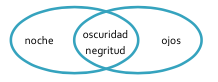 Comparación: Tus ojos son negros como la noche.Metáfora: Te ocultas en tus ojos de noche.10. ONOMATOPEYA: signo creado para imitar un ruido o un sonido natural. “El kikiriki del gallo anunciaba el alba contenida” 11. PERÍFRASIS: consiste en aludir a una realidad no con el término preciso, sino sustituyéndolo con una frase. En vez de decir: “Murió mi vecino” digo “mi vecino pasó a mejor vida”.12. PERSONIFICACIÓN: Cuando atribuyo cualidades o comportamientos humanos a seres inanimados o abstractos. “Se siente el bramido del agua”
“El corazón me habló fuerte y claro”.13. PLEONASMO: consiste en la utilización (o repetición) de palabras innecesarias para la comprensión del mensaje, es decir, es la adición de palabras que se contienen en la idea misma del concepto al que se adicionan. Por ejemplo, la acción de ver contiene la el uso de los ojos:
“Yo vi el auto = Yo vi el auto con mis propios ojos [pleonasmo]”14. SINÉCDOQUE o METONIMIA: proceso mediante el cual se sustituye un término por otro, basándose en sus relaciones de contigüidad. Ambos términos poseen una relación de cercanía, proximidad, en general, un concepto contiene al otro. Por ejemplo: 15. SINESTESIA: procedimiento que consiste en una mezcla o transposición de sensaciones, es decir, en la atribución de una sensación a un sentido que no le corresponde.
“Salve al celeste sol sonoro” (el sol no se percibe con el oído, no es sonoro, es brillante, se percibe con la vista)